Üniversitenizin ………………………..... Programı ………………... numaralı öğrencisiyim.24/07/2014 tarih ve 29070 sayılı Resmi Gazetede yayımlanan Batman Üniversitesi Ön Lisans, Lisans Eğitim-Öğretim ve Sınav Yönetmeliği’nin, 22. maddesi uyarınca ekte sunulan belgeler doğrultusunda kayıt dondurma talebim için gereğini arz ederim. …../……/……EK	: Mazereti Gösterir Belge(                                                      )Adres   :Gsm	  :e-mail	:                              İmza		            Adı-Soyadı*Kayıt dondurma talep ettiğiniz yarıyıl veya yarıyılları mutlaka belirtiniz.Kayıt dondurma(24/07/2014 tarih ve 29070 sayılı Resmi Gazete’de yayımlanan Batman Üniversitesi ÖnLisans, Lisans Eğitim- Öğretim ve Sınav Yönetmeliği)MADDE 22 – (1) Öğrenciler; önemli nedenleri veya eğitim-öğretimlerine katkıda bulunacak Üniversite dışı burs, staj, araştırma ve benzeri imkânların ortaya çıkmasını belgelendirmek şartıyla, ilgili yönetim kurulu kararı ile bir defada bir ya da iki yarıyıla kadar olmak üzere, öğrenim süresi boyunca en fazla dört yarıyıl/iki yıl kayıt dondurabilir. Bu şekilde kayıt donduran öğrenci, kayıt dondurduğu yarıyıl/yılda öğrenimine devam edemez ve kayıt dondurduğu yarıyılı/yılı izleyen sınav dönemindeki sınavlara ve bütünleme sınavlarına giremez.Kayıt dondurma nedenleriMADDE 23 – (1) Kayıt dondurma nedenleri şunlardır:Öğrencinin bir yarıyıl kayıt dondurma verilmesini gerektirecek süreyi kapsayan sağlık raporu almış olması.Öğrencinin askere alınması.Beklenmedik şekilde ortaya çıkan ve öğrencinin öğrenimini engelleyecek yakınlarının ölümü, tabii afet veya benzeri durumlar ile ekonomik güçlükler.ç) Yurt dışında öğrenim görmek üzere veya öğrenimleri ile ilgili olarak yurt dışında görevlendirilmeleri.Haklarındaki tutukluluk halleri kalkmış olan öğrencilerin geriye dönük tüm tutukluluk süresi.Öğrencinin hükümlü olması durumunda, hükümlülük süresi.Kayıt dondurma başvurusuMADDE 24 – (1) Kayıt dondurma başvurusu, bir dilekçe ve istenen belgelerle birlikte ilgili birime yapılır. Kayıt dondurma işlemi, ilgili yönetim kurulunun onayı ile kesinleşir ve ilgili birim tarafından Öğrenci İşleri Daire Başkanlığına ve öğrenciye bildirilir.(2) Kayıt dondurma başvurusu ilgili yarıyılın ilk iki haftası içerisinde yapılır. Ani hastalık ve beklenmedik haller dışında bu süreler bittikten sonra yapılacak başvurular işleme konulmaz.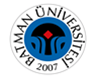 KAYIT DONDURMU FORMUDoküman NoFR-347KAYIT DONDURMU FORMUİlk Yayın Tarihi11.01.2022KAYIT DONDURMU FORMURevizyon TarihiKAYIT DONDURMU FORMURevizyon No00KAYIT DONDURMU FORMUSayfa No1/1Eğitim-Öğretim YılıKayıt Dondurmak İstediği Dönem20.…-20.…Güz             Bahar20.…-20.…Güz             BaharHAZIRLAYANKONTROL EDENONAYLAYAN